Chủ đề: [Giải toán 6 Cánh Diều] - Toán 6 tập 2 - Chương 6. Hình học phẳng     Mời các em học sinh cùng tham khảo chi tiết gợi ý giải Bài 7 trang 92 theo nội dung bài 4 "Tia" sách giáo khoa Toán 6 Cánh Diều tập 2 theo chương trình mới của Bộ GD&ĐTGiải Bài 7 trang 92 SGK Toán 6 tập 2 Cánh DiềuCâu hỏiCho hai tia đối nhau Ax và Ay. Lấy điểm M thuộc ta Ax, điểm N thuộc tia Ay (M và N khác A).a) Trong ba điểm A, M, N, điểm nào nằm giữa hai điểm còn lại?b) Hai điểm A và N nằm cùng phía hay khác phía đối với điểm M?GiảiTheo đề bài ta có hình vẽ: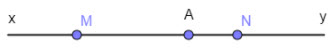 a) Ta có: Ax và Ay là hai tia đối nhau mà M thuộc tia Ax, N thuộc tia Ay nên M và N nằm khác phía so với điểm A hay điểm A nằm giữa hai điểm M và N.Vậy trong ba điểm A, M, N điểm A nằm giữa hai điểm còn lại.b) Hai điểm A và N nằm cùng phía đối với điểm M.-/-Vậy là trên đây Đọc tài liệu đã hướng dẫn các em hoàn thiện phần giải bài tập SGK: Bài 7 trang 92 SGK Toán 6 tập 2 Cánh Diều. Chúc các em học tốt.